SCHOLARSHIP PROGRAM 2024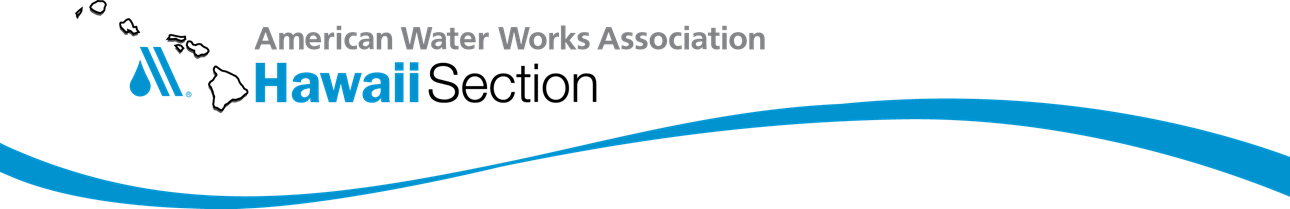 PURPOSETo provide financial assistance to AWWA Hawaii Section members and their dependents in their quest for higher education, and to encourage academic and social excellence.ELIGIBILITYAny current dues-paying “Member” of the AWWA Hawaii Section* or “Dependent” (person claimed as a dependent on most recent income tax return) of a current dues-paying member of the AWWA Hawaii Section* is eligible.Applicant must be a senior in high school and working toward full-time enrollment at an accredited college or university or a full-time student enrolled in courses leading to a Bachelor or Graduate degree at an accredited college or university.Financial need is not a criterion.Engineering major is not a criterion.Previous scholarship recipients in 2021 through 2023 are not eligible.Previous two-time AWWA Hawaii Section scholarship recipients are not eligible.* Must be a current member of AWWA Hawaii Section for a minimum of 3 months as of the date of the application deadline (specifically, member since October 7, 2023) to be eligible.APPLICATION SUBMITTAL REQUIREMENTSCompleted AWWA Hawaii Section 2024 Scholarship Application form.Official school transcript of education (typically bears school’s embossed seal). Photocopies of transcripts, self-printed progress reports (example: campus reports, degree audit reports, etc. printed off of the internet) are not acceptable.Brief essay relevant to scholarship application (maximum two pages double-spaced text).SELECTIONConsideration will be given to applicants who are dedicated to their studies, have set goals for themselves, and have developed a desire for post-high school education.AWARDA maximum of THREE $3,000 scholarships will be awarded for 2024.The Scholarship Committee’s decision will be announced at the 2024 Pacific Water Conference (Joint AWWA Hawaii Section | Hawaii Water Environment Association Annual Conference) taking place February 20-22, 2024.Scholarship recipients and/or parent-member(s) of scholarship recipients and their spouse(s) will be invited to attend the Conference Awards Luncheon.Awards will be available for Fall 2024 and will be presented to the recipient upon proof of college/university registration.The recipient will be responsible for providing confirmation of mailing address of award/payment.  Additionally, the recipient will provide the “payable to” in the event it is to be sent to an authorized individual on behalf of the recipient (i.e., parent, etc.).APPLICATION DEADLINEAll applications must be received by Friday, January 12, 2024.  Please submit application to:AWWA Hawaii SectionScholarship Committee – Ken Ota82 Pulehu Place Suite 101, Kahului HI 96732 (email: ken.ota@coreandmain.com)2024 Scholarship ApplicationApplicant Name:			Social Security No. (last 4 digits):		Contact InformationApplication for (check one and provide requested information)	Self ~ AWWA Membership Number:			Dependent ~ of AWWA Member Name, Number & Relationship:		Current school status (check applicable box(es))	High school Senior	College/University		Freshman		Sophomore		Junior		Senior		Graduate		Other (please describe):	Full Time?		Yes		NoCollege/University Information for which this scholarship will be usedOther College/Universities attendedList three references (other than relatives)Please attach your official school transcript of grades for your two (2) most recent school years. (Unofficial transcripts, such as self-printed progress or audit reports, are not acceptable.) If the transcript shows your social security number, please redact it so only your last 4 digits are shown.Please submit a brief essay covering the following (maximum 2 pages, double spaced):Reason for desiring a scholarship. Indicate to what expense award will be applied.Academic interest and vocational plans, including any plans for graduate work.Interests, hobbies, activities, memberships and offices held.Employment: Type of work, name of employer, address, full-time or part-time; values and disadvantages. As applicable, describe major work since high school graduation.Any other information you feel may assist the Committee in making a decision.I HEREBY DECLARE that all statements on this application form and attachments are correct and complete.Home AddressMailing Address (if different)Street No. & NameCity, State  Zip CodeCell PhoneHome PhoneEmail addressName and location of College/UniversityDate of entry into College/UniversityCurriculum/Major/Course:Name of College/UniversityFull timePart timeNamePhone No.Relation to Applicant (e.g., Supervisor, etc.)SignatureDateReceived By SignatureDate